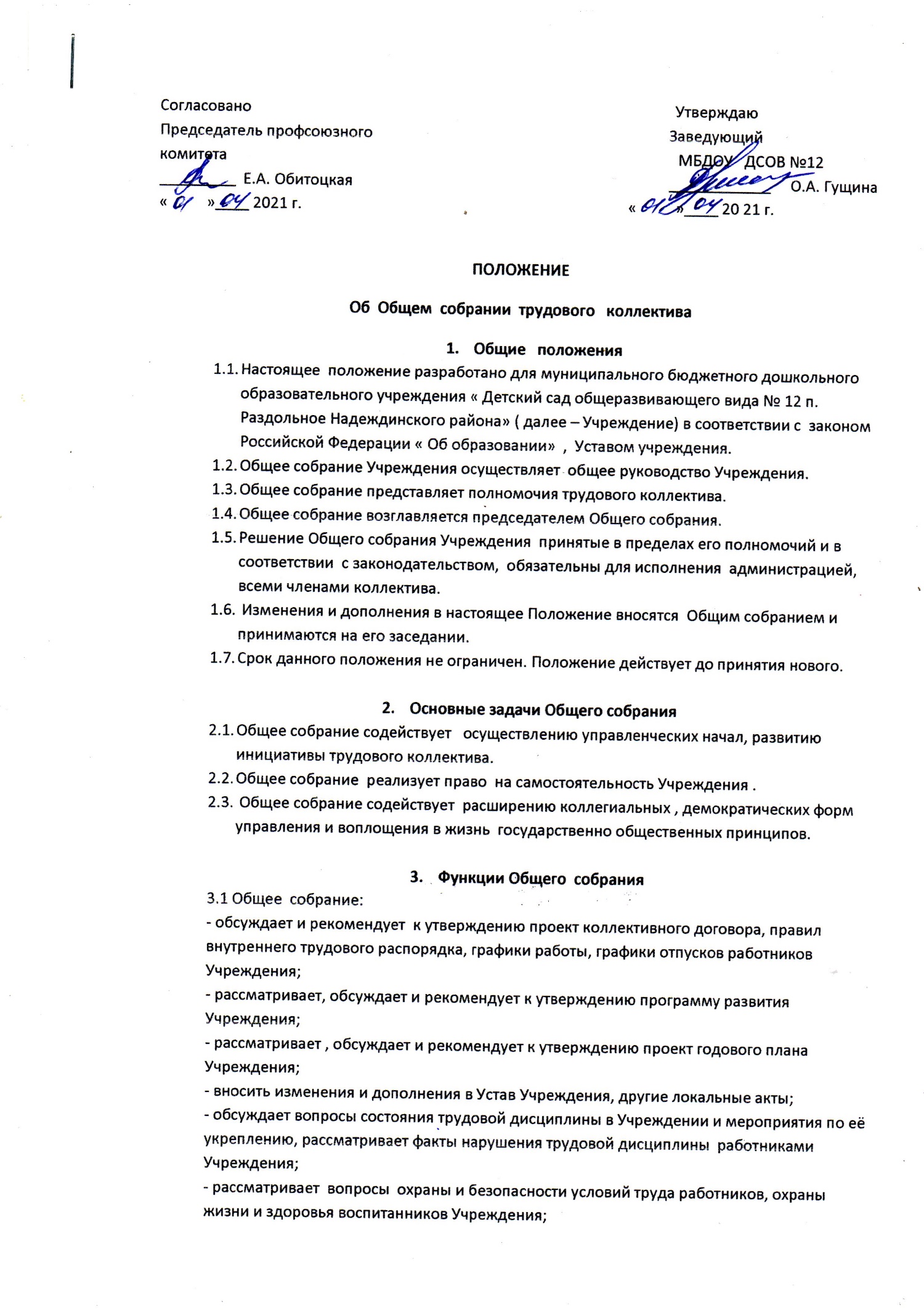 -  вносит  предложения, Учредителю по улучшению финансово- хозяйственной деятельности Учреждения;-  определяет размер доплат, надбавок, премий и других выплат стимулирующего характера в пределах имеющихся в Учреждении средств из фонда оплаты труда;- определяет  порядок и условия предоставления социальных гарантий и льгот а в пределах компетенции Учреждения;-  вносит предложения в договор о  взаимоотношениях между  Учредителем  и  Учреждением;-  заслушивает отчеты заведующего Учреждением о расходовании бюджетных и внебюджетных средств;-  заслушивает отчеты  о  работе заведующего,  завхоза, старшего методиста, председателя  Совета  педагогов и других работников, вносит на  рассмотрение  администрации предложения по  совершенствованию  её  работы;- знакомится  с  итоговыми  документами  по  проверке  государственными  и   муниципальными  органами  деятельности Учреждения и заслушивает  администрацию о  выполнении мероприятий  по  устранению  недостатков в работе;-  при  необходимости  рассматривает  и  обсуждает  вопросы  работы  с  родителями ( законными представителями) воспитанников, решения  Родительского   комитета  и  Родительского  собрания  Учреждения;- в  рамках  действующего  законодательства принимает  необходимые  меры,  ограничения самостоятельности Учреждения, его  самоуправляемости. Выходит  с  предложениями  по  этим  вопросам  в  общественные  организации, государственные  и  муниципальные  органы  управления  образованием, органы  прокуратуры, общественные  объединения.4.  Права  Общего  собрания4.1. Общее собрание  имеет право:- участвовать в управлении Учреждения;-  выходить с предложениями и замечаниями на Учредителя, в органы муниципальной и государственной власти, в общественные  организации.4.2.  Каждый  член  Общего  собрания  имеет  право:-  потребовать обсуждения Общим  собранием любого  вопроса,  касающегося деятельности Учреждения, если его предложение поддержит  менее одной трети  членов  собрания;-  при  несогласии с решением  Общего  собрания  высказать  своё   мотивированное  мнение, которое  должно  быть  занесено  в  протокол.5.  Организация  управления  Общим собранием5.1.  В состав Общего собрания входят все сотрудники Учреждения.5.2. На  заседание Общего собрания  могут  быть  приглашены представители  Учредителя, общественных организаций, органов муниципального и государственного управления. Лица,  приглашенные  на  собрание,  пользуются  правом  совещательного голоса, могут  вносить  предложения и заявления, участвовать в обсуждении вопросов, находящихся  в  компетенции.5.3. Для  ведения Общего собрания  из  его  состава  открытым  голосование  избирается  председатель  и  секретарь  сроком на один  календарный  год, которые   выполняют свои  обязанности на  общественных  началах.5.4. Председатель  Общего  собрания:-  организует  деятельность Общего собрания;-  информирует  членов  трудового  коллектива о  предстоящем  заседании  не  менее  чем  за  30  дней  до  его  проведения;-  организует  подготовку  и  проведение  заседания;-   определяет  повестку  дня;-  контролирует  выполнение  решений.5.5.  Общее собрание  собирается  не  реже  2-х  раз  в  календарный  год.5.6.  Общее  собрание  считается  правомочным , если на нем    присутствует  не  менее 50%  членов  трудового коллектива  Учреждения.5.7.  Решение Общего собрания  принимается открытым голосованием .5.8.   Решение Общего собрания считается принятым   если  за  него   проголосовало      большинство  участников собрания и  при  этом  в  собрании  участвовало  не  менее 50%  от     общего  числа  участников.5.9.   Общее собрание  организует  взаимодействие с другими органами  самоуправления Учреждения – Советом педагогов, Родительским комитетом:  -  через участие представителей трудового коллектива  в  заседаниях  Совета  педагогов, Родительского комитета  Учреждения;-  представление на ознакомление  Совету педагогов и Родительскому комитету  Учреждения материалов, готовящихся к обсуждению и принятию на  заседании Общего  собрания;-         внесение  предложений  и  дополнений  по  вопросам, рассматриваемым  на  заседаниях  Совета  педагогов  и  Родительского   комитета Учреждения.7. Ответственность  Общего  собрания7.1 Общее собрание  несет  ответственность:- за  невыполнение,  выполнение  не  в  полном  объеме   закрепленных  за  ним  задач  и  функций;-  соответствие  принимаемых  решений  законодательству РФ, нормативно- правовым актом.8.  Делопроизводство  Общего  собрания8.1.  Заседание Общего собрания оформляются протоколом.8.2.  В  книге   протоколов фиксируется:- дата  проведения;- количественное присутствие ( отсутствие)  членов трудового коллектива;-  приглашенные ( Ф.И.О., должность)- повестка дня;- ход   обсуждения   вопросов;-  предложения, рекомендации и замечания членов  трудового    коллектива  и    приглашенных  лиц;- решение.8.3.  Протоколы  подписываются  председателем  и  секретарем  Общего  собрания.8.4.  Нумерация  протоколов   ведется  от  начала учебного  года.8.5. Книга  протоколов  Общего  собрания  нумеруется  постранично,  прошнуровывается, скрепляется подписью заведующего и печатью Учреждения. 8.6.  Книга  протоколов Общего  собрания  хранится в  делах Учреждения ( 50  лет) и  передается  по  акту ( при смене  руководителя, передаче в архив).